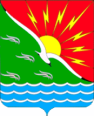 СОВЕТ ДЕПУТАТОВМУНИЦИПАЛЬНОГО ОБРАЗОВАНИЯЭНЕРГЕТИКСКИЙ ПОССОВЕТ НОВООРСКОГО РАЙОНА ОРЕНБУРГСКОЙ ОБЛАСТИТРЕТИЙ СОЗЫВР Е Ш Е Н И Е10.02.2020                          п. Энергетик                                   № 331О внесении изменений в Решение Совета депутатов муниципального образования Энергетикский поссовет Новоорского района Оренбургской области от 29.12.2010 № 33 «О порядке проведения антикоррупционной экспертизы нормативных правовых актов и их проектов муниципального образования Энергетикский поссовет»Руководствуясь Федеральным законом от 06 октября 2003 года № 131-ФЗ «Об общих принципах организации местного самоуправления в Российской Федерации», Уставом муниципального образования Энергетикский поссовет Новоорского района Оренбургской области, Совет депутатов муниципального образования Энергетикский поссовет Новоорского района Оренбургской области,Р Е Ш И Л:1.Внести изменения в Решение Совета депутатов муниципального образования Энергетикский поссовет Новоорского района Оренбургской области от 29.12.2010 № 33 «О порядке проведения антикоррупционной экспертизы нормативных правовых актов и их проектов муниципального образования Энергетикский поссовет» (далее по тексту – Решение)  следующего содержания:1.1.В преамбуле Решения слова «частью 2 статьи 6» заменить на слова «пунктом 2 статьи 6»;1.2.Пункт 4 Решения изложить в новой редакции:«4.Контроль за исполнением Решения возложить на главу муниципального образования Энергетикский поссовет Новоорского района Оренбургской области».2.Установить, что настоящее решение вступает в силу после его обнародования.	3.Контроль за исполнением настоящего решениявозложить на главу муниципального образования Энергетикский поссовет Новоорского района Оренбургской области.Председатель Совета депутатов                  Исполняющий полномочия главы муниципального  образования                     муниципального образованияЭнергетикский поссовет                               Энергетикский поссовет_____________ В.В. Рязанов                         ______________ Е.В. Кононенко